Министерство образования и науки РТГАОУ ДПО «Институт развития образования Республики Татарстан»Проектная работапо теме «Творческие задания по теме «Наречие»по учебнику «Русский язык» для 6 класса под ред. Е.А. Быстровой (Русский язык: учебник для 6 класса общеобразовательных организаций, ч.2» /Е.А. Быстрова, Л.В. Кибирева, Ю.Н. Гостева, И.Р. Калмыкова; под ред. Е.А. Быстровой. – М.: ООО «Русское слово – учебник», 2019) по текстам энциклопедий «Русский язык», «Биология», «Животный мир»,  «Что такое? Кто такой», «Я познаю мир», «Хочу все знать», «История древних веков» и др., справочников, словарей.Выполнила:           Фурсова Т.Н.,слушатель программы ДПО повышения квалификации по проблеме                                                                      «Актуальные вопросы преподавания русского языка и литературы в условиях цифровой образовательной среды» учитель русского языка и литературы                                                                                             МБОУ “Пестречинская средняя общеобразовательная школа №1 с углубленным изучением отдельных предметов”Пестречинского муниципального района Республики Татарстан                                                                                                                       «Проектная работа допущена к                     защите»                                                                Руководитель проектной работы           _________                                   (Скиргайло Т.О.)                                                                                         (подпись)                                                (инициалы, Ф.И.О)« 27 » ноября 2021г.Казань, 2021Глава IАктуальность данной проекта по теме «Творческие задания на уроках русского языка при изучении темы «Наречие» обусловлена требованием времени, масштабным снижением уровня общей и речевой культуры в обществе, в среде школьников. Очевидна необходимость интеллектуального развития школьников, совершенствования их речевой подготовки. Востребованность хороших специалистов на рынке труда, их конкурентоспособность в значительной степени зависят от креативности молодых людей, степени владения ими приёмами коммуникативного воздействия, убеждения, развитости их речи. Заинтересованность многих молодых людей в повышении своей лингвистической культуры в какой-то степени обусловлена их стремлением достичь успеха в жизни с помощью профессиональных знаний и умений.Какие эффективные формы, виды  творческой работы должны использоваться на занятиях русского языка при изучении морфологии в средней школе, в частности, темы «Наречие», чтобы уроки, действительно, обогащали участников, развивали их творческое, логическое мышление, познавательную активность, интеллект, коммуникативные навыки? Этот проблемный вопрос ставится в данной работе.Цель проекта: расширить знания обучающихся  по теме «Наречие», создать комплекс творческих упражнений в виде раздаточного материала по данной теме, ориентированных, преимущественно, на работу с разнообразными словарями, энциклопедиямиЗадачи: реализация требований ФГОС к личностным и метапредметным результатам освоения обучающимися основной образовательной программы по русскому языку, развитие творческого, критического мышления школьников, совершенствование  навыка  их исследовательской деятельностиОжидаемые результаты проекта: на подготовительном этапе - определение содержания, практической направленности и новизны проекта, на этапе планирования - изучение различных видов творческих работ в современной лингвистике и методике, систему упражнений в УМК Е.А.Быстровой «Русский язык. 6 класс», определение  плана работы по решению проблемы, на этапе разработки проекта -  составление и первичное апробирование карточек с заданиями, на этапе оформления результатов - оформление портфолио проекта, при оформлении результатов - защита презентации проекта перед слушателями курсов повышения квалификации «Ведущие направления в преподавании русского языка и литературы в ОО в условиях реализации требований ФГОС и Концепции преподавания русского языка и литературы (в том числе 16 часов по особенностям организации работы с детьми с ОВЗ)Сроки разработки и реализации проекта:  разработан проект в ноябре 2021 г. в процессе прохождения курсов повышения квалификация, реализация проекта, благодаря его практической ориентированности, непрерывному накоплению в практической преподавательской деятельности творческих заданий  по теме «Наречие», рассчитана на длительный период, ориентировочно, на 5 лет.Ресурсы проекта -  изучение и анализ методической  литературы для определения теоретической и практической базы проекта; организация обучающего эксперимента и обработка результатов, мониторинг творческой деятельности учащихся в аспекте темы  проекта.Приоритетные направления данной проектной деятельности: дальнейшее накопление нестандартных, разнообразных творческих заданий по теме «Наречие», другим морфологическим темам, «конструирование» интересных для обучающихся заданий, нацеленных на работу со словарями, энциклопедиями,  публицистическими материалами.Планирование проекта§1. Что обозначает наречие§2. Разряды наречий по значению§3. Степени сравнения наречий§4. Словообразование наречий§5. Слитное и раздельное написание наречий§6. Дефисное написание наречий§7. Правописание НЕ  с наречиями на О (-Е)§8. Правописание НЕ и НИ  в отрицательных наречиях§9. Буквы Н и НН в наречиях  на О (-Е), образованных от прилагательных§10. Буквы О,Е (Ё) на конце наречий после наречий§11. Буквы О,А на конце наречий§12. Мягкий знак на конце наречий после шипящих§ 13. Употребление наречий в речиГлава II.   Практическая часть          §1. Что обозначает наречиеПодберите высказывания писателей о наречии из книги Н.Л.Векшина «Русский язык в афоризмах» (Москва, «Дрофа» 2014г.)   и сравните их. Чьё определение вам понравилось больше и почему?Эталон: 1. А.С. Пушкин о наречии: «Наречия – это особая часть речи: трудная и интересная, а еще она  живописует глагол».  2.   М. Горький о наречии: «Русский язык необыкновенно богат наречиями,     которые делают нашу речь точной, образной, выразительной».Слова Горького просто и убедительно говорят об изобразительных возможностях наречий, их яркости, точности, ёмкости. Слова А.С. Пушкина указывают на связь наречия с глаголом. Поэтому оба высказывания актуальны и интересны.Подберите высказывания ученых  о наречии  как части речи (при затруднении обратитесь к следующему источнику: Бесперстых А.П. «Мысли. Афоризмы. Цитаты». Москва, «Феникс», 2012)Эталон:«Наречие – это слова , которые живописуют нашу речь, отвечая за удачу общения» (А.А. Шахматов)«Наречие служит для краткого изображения обстоятельств» (М.В.Ломоносов)«Наречие – это признак признака, это особая форма, присвоенная обстоятельственным словам» (А.А. Потебня)§2. Разряды наречий по значениюНайдите примеры фразеологизмов из Фразеологического словаря русского языка А.Н. Тихонов (Москва, Русский язык Медиа, 2007г.)  на данные  разряды наречий.Эталон:Обратитесь к учебнику «Биология» за 6 класс. (Биология  6 класс  В.В. Пасечник, Издательство Дрофа, Москва, 2016). В одной из глав  найдите наречия, определите их разряд.Эталон: Эта глава называется «Жизнь растений», стр.93Горение  сходно с дыханием. Но горение протекает очень бурно, с выделением большого количества энергии. При дыхании разложение органических веществ  происходит постепенно. Дыхание во всех живых клетках органов растения происходит непрерывно синтезируют большое количество. Ежегодно зеленые растения синтезируют огромное  количество органического вещества.В данном фрагменте встречаются наречия бурно, постепенно, непрерывно, неперывно. Они относятся к разряду наречий образа действий, так как отвечают на вопрос как? Наречие ежегодно  отвечает на вопрос когда? И является наречием времени.§3. Степени сравнения наречийПроведите исследование по учебнику «География. Начальный курс: учебник для 6 класса»/ Т.П. Герасимова, Н.П. Неклюкова (Москва, «Дрофа», 2016).   Используются ли  наречия в сравнительной степени в учебнике географии? Проанализируйте один из параграфов. Эталон: 	Я проанализировал   параграф 5 «Стороны горизонта. Ориентирование», стр. 16 в разделе «Виды изображений поверхности Земли». Я нашёл  всего одно наречие в сравнительной степени: гуще.  Очень удивился их малому количеству.2.Проанализируйте тексты математических задач и проведите исследование: какой процент занимают наречия в сравнительной степени от общего количества слов. Воспользуйтесь учебником «Математика» 6 класс Дорофеев Г.В., (Просвещение, Москва, 2021гЭталон: Я подобрал задачи из главы «Действия с десятичными дробями»,  стр. 751. Мебельный гарнитур, который стоил 24 тыс.р., на распродаже продали на 20% дешевле. По какой цене продали гарнитур?2.Расстояние между селами 15 км. Туристы прошли в первый час 5,2 км, во второй час на 0,5 км меньше, а в третий на 0.9 км больше, чем во второй. Сколько километров им осталось пройти?3. В кувшине  на 2,7 л молока  меньше, чем в бидоне, и на 1,5 л меньше, чем в ведре. Сколько всего молока, если в кувшине 1,25 л молока?4. Одна сторона треугольника равна 11,5 см. Она на 0,6 см меньше другой стороны и на 0,9 см больше третьей. Чему равен периметр треугольника?Я проанализировал 4 задачи  и пришел к выводу:Имя существительное – 22Имя числительное – 7Наречие в сравнительной степени – 7Глагол – 6Имя прилагательное – 3Местоимение – 2В этих задачах наречия в сравнительной степени занимают 15% от общего числа слов.§4. Словообразование наречий1. Узнайте способ образования наречий вдребезги, исподтишка, тихомолком, всухомятку,  обратившись к словообразовательному  и этимологическому словарю (А.Н. Тихонов, Н.М. Шанский, Просвещение, Москва, 1975г.) Эталон: ВдребезгиОбразовано из сочетания предлога  в,  слова «дребезг» - «осколок, черепок,  мелкие куски» (форма винительного падежа множественного числа существительного дребезг) и суффикса  и. Слово дребезг этимологически родственно глаголу дробить.ИсподтишкаОбразовано путем сращения сложного предлога из-под с формой родительного падежа единственного числа от тишок , что значит «тайком»ТихомолкомВозникло путем сложения наречий тихо  и молком.  Слово молком в значении «мочком» отмечается в памятниках с 14 века и по происхождению является формой творительного  падежа  единственного числа от молк  - «молчание».Всухомятку Возникло путем сращения  предлога  в  с винительным падежом единственным числом существительного сухомятка, сложносуффиксального производного на базе  слов сухой и мять в значении «жевать, есть»2.Подберите из «Орфографического словаря» под редакцией Д. Ушакова, С.Е. Крючкова (Москва, Просвещение, 1984г.) примеры наречий соответственно способам их образования.Эталон: Я нашел следующие наречия: далеко – далекий; широко - широкий (суффиксальный), издавна – давний; влево - левый (приставочно-суффиксальный), кое-где – где; нелегко - легко (приставочный), белым-бело -  белый; долго-долго - долго (повтор основы или слова).§5. Слитное и раздельное написание наречийОбратитесь к  татарско-русскому  словарю   Ф.А. Ганиева (Казань, Татарское книжное издательство, 2002), найдите в нём наречия. Исследуйте и сравните их написание на русском и татарском языках.Эталон:  Я нашла следующие наречия:  Ихтыярсыздан – невольноБераз – отчасти. Ни өчен – почемуПервая и вторая пары наречий и в татарском, и в русском языке совпадают в написании, а третья пара пишется по-разному. Наречия  невольно, почему, отчасти пишутся слитно, хотя образованы из сочетаний слов почему – по+ чему, отчасти – от+ части, а наречие невольно образовано приставочным способом невольно - вольно. В татарском языке эти наречия так же производные.Подберите пословицы и поговорки  со слитным и раздельным написанием наречий из книги В. Даля «Пословицы Русского народа». ("Пословицы Русского народа» в двух томах, В. Даль, Москва ,1984)Эталон:Жениться недолго, да Бог накажет, долго жить прикажет.Недолго думал, да хорошо молвил.Немного синичка ест-пьет, а весело живет.Молодому врать вредно, старому непотребно.Пословица недаром молвится.Проработав книгу В.И.Даля, я обнаружил, что в ней не так часто встречаются пословицы и поговорки  со слитным и раздельным написанием наречий.§6. Дефисное написание наречийОбратитесь к книге Л.И.Михайловой «20000 русских пословиц и поговорок» (Москва, Издательство Центполиграф, 2010г.). Подберите примеры пословиц с  наречиями, которые пишутся через дефис. Эталон:С воронами по-вороньи каркать.С ним по-русски не сговоришь. Врет по-печатному.  Поет петух, да не по-соловьиному.Авось да как-нибудь до добра не доведут.Тяп-ляп – да и корабль.Улита едет, да когда-то будет.Всяк по-своему, да никто по-Божьему.2. Проведите лингвистическое наблюдение. Возьмите районную газету «Вперед»,  проведите исследование:  используются ли наречия с дефисным написанием  в названиях  статей? Выпишите 5-10 заголовков. Эталон:«Охранять по-новому»«Решать задачи молодежи»Бонус к «пятеркам»«Работать по-стахановски»»«На экскурсию в прошлое»«Показали свою силу»«Кто-нибудь ответит за беспорядки?»«Лидер – кто он?»«Это было по-дружески» «Безопасные каникулы»Просмотрев газеты, я сделал вывод, что наречия с дефисным написанием не так  часто встречаются в газетах.§7. Правописание НЕ  с наречиями на О (-Е)1.Обратитесь к  энциклопедии “Я познаю мир”. «Праздники народов мира» (Полянская И., Москва, ООО «Издательство АСТ-ЛТД», 1999). Найдите наречия на орфограмму «Правописание не с наречиями».  Эталон: «Немало праздников  отмечает русский народ. Весной неизменно на Руси отмечалась Масленица -  проводы зимы. Вместо лошадей запрягали несколько человек».«Жил на свете богач, который нетерпеливо ожидал рождения своего наследника. Когда это случилось,  ему захотелось оповестить всех соседей, но они жили далеко не близко. Тогда он неожиданно для всех запускает воздушного змея в небо с именем родившегося сына».2.  Подберите  из детской энциклопедии  по истории текст, в котором используются НЕ с наречиями на О(-Е).  (материал  об изучаемой части речи найдёте в книге  «Я познаю мир. Детская энциклопедия. История, Н.В. Чудакова, А.В. Громов, М., АСТ, 1996, с.436-437)Эталон: «Как князь Олег принял смерть от коня своего»По преданию, волхвы предсказали сыну Рюрика и первому князю Киевскому смерть от любимого коня. Олег к совету прислушался и отослал коня прочь, заявив: «Так никогда же не сяду на этого коня и не увижу его». Олег велел неплохо кормить  свою лошадь отборным зерном, холить и лелеять, но не подводить к себе. Спустя четыре года князь вернулся в Киев после греческого похода и решил узнать о судьбе своего любимца. Он призвал конюшего и негромко спросил: «Где тот конь, что я поставил кормить и беречь?» Конюший ответил: «Он умер же». Олег посмеялся над предсказанием, ничуть не поверил ему и решил лично увидеть кости. Когда князь приехал на место, где лежали голые кости  его коня и череп, то сошел с лошади и наступил ногой на череп, говоря со смехом: «От этого ли черепа смерть мне принять?» Но тут из черепа неожиданно выползла змея и укусила его в ногу, отчего он заболел и умер. §8. Правописание НЕ и НИ  в отрицательных наречияхДля лингвистической газеты в рубрику «История в словах. Это интересно» подберите устаревшие наречия  с  орфограммой «Правописание НЕ и НИ  в отрицательных наречиях». Для исследования обратитесь  к электронному «Словарю устаревших слов» (https://grammatika-rus.ru/slovar-ustarevshih-slov/ )Эталон: Неча – нечего, ниже – отнюдь не, невозбранно – беспрепятственно, невозносительно – смиренно. неукосненно – немедленно, николи – никогда, никакоже – нисколько.Исследуйте  книгу М.А. Рыбниковой «Русские пословицы и поговорки» (Москва, Издательство Академии наук СССР, 1961г.). Подберите примеры пословиц, в которых используются отрицательные наречия.Эталон: На словах города строит, а на деле ничего не стоит.С работою в руках нигде не сгинешь. Друг источникДолог день до вечера, когда делать нечего.§9. Буквы Н и НН в наречиях  на О (-Е), образованных от прилагательных1.В «Книге о вкусной и здоровой пище» (Москва, Пищепромиздат  1952 г.) в разделе «Основы рационального питания» найдите выражения  с наречиями на О (-Е), образованных от прилагательных. Каковы особенности их написания?Эталон: «Углеводами особенно богаты продукты растительного происхождения: крупы, овощи, фрукты. Углеводы могут содержаться в продуктах в виде крахмала или в виде различных сахаров; и те,  и другие углеводы хорошо усваиваются в организме человека; разница между ними состоит в том, что сахар быстро всасывается в кровь, крахмал же под действием пищеварительных соков подвергается расщеплению и поступает в кровь постепенно».  В данном отрывке встретились следующие наречия: особенно, хорошо, быстро, постепенно. Хочется обратить внимание на наречия особенно, постепенно. В них пишется двойная буква н в суффиксе, поскольку эти слова образованы от прилагательных «особенный и постепенный», в суффиксах которых также пишется две буквы н ».2.Представьте, что для занятия в кружке «Юный филолог» вам нужно подготовить выступление по книге Э.  Вартаньяна  «Из жизни слов.  Найдите в выступлении  наречия, скажите, какое(-ие) из них является примером к правилу о правописании н и нн в наречиях. о-(е), образованных от прилагательных.Эталон:Я подготовил выступление по теме «Непобедимая армада» «Необыкновенно разнообразны источники, откуда проникли и проникают в наш язык различные иносказательные выражения. Это, например, пришло к нам из истории Испании, из XVI века. Король Филипп II Испанский в 1588 году направил против Англии огромный по тому времени флот из 160 судов, назвав его "Непобедимой армадой. Филиппу не повезло: бури и английские моряки уничтожили армаду, и с нею кончилось морское могущество Испании.С тех пор под ироническими словами "непобедимая армада" разумеют всякую внешне грозную, по существу же ничтожную силу, колоссальное, но плохо устроенное ополчение».  В своем выступлении я встретил наречие «необыкновенно», в нем пишется  двойная н, поскольку это слово образовано от прилагательного «необыкновенный», в котором уже было две буквы н. Также в тексте есть прилагательное « колоссальное», наречие, образованное от него, имело бы в составе своего суффикса одну букву н соответственно  этому правилу. §10. Буквы О,Е (Ё) на конце наречий после шипящихИсследуйте книгу Н.Л.Векшина «Русский язык в афоризмах» (Москва, «Дрофа» 2014г.)   Найдите в ней высказывание лингвиста А.М. Пешковского. Как часто в высказывании встречаются наречия  с буквой О (Е) на конце наречий после шипящих?Эталон: Я нашел следующее высказывание А.М.Пешковского: «Если мы вдумаемся в слова хорошо, красиво, чисто, умело, ловко, быстро и т. д., то прежде всего заметим, что в них, как и в глаголе и в прилагательном, изображены не предметы, а признаки. Признаки эти те же самые, что и в прилагательных хороший, красивый, чистый, умелый и т. д. Однако в наречиях они представляются нам не совсем так, как в прилагательных. В прилагательных они принадлежат предметам, в наречии же — чему-то такому, что высказано о предмете. Хорошо — это не значит, что кто-то хорош, а что кто-то что-то хорошо сделал… Если мы слышим одобрительные или порицательные восклицания хорошо! ловко! блестяще! талантливо! глупо! низко! и т. д., то мы сразу понимаем, что это относится к чьему-то поведению, к каким-то поступкам людей, а не к самим людям. Значит, мы здесь относим мысленно наречие непременно к глаголу, хотя самого глагола еще и не знаем»». В данном высказывании я нашел два наречия с буквой О (Е) на конце наречий после шипящих хорошо, блестяще2.Подберите из «Толкового словаря» (Под ред. Д.Н. Ушакова. — М.: Гос. ин-т "Советская. энциклопедия."; ОГИЗ; Гос. издательство иностранных. и национальных  слов., 1935-1940) 10 наречий с буквой О (Е) на конце наречий после шипящих для проверки знаний соседу по партеЭталон:  Горячо, ещё, могуче, певуче, свежо, зловеще, умоляюще, угрожающе, общо, нагишом.§11. Буквы О, А на конце наречий1.Обратитесь к пособию для учителей «Занимательно о русском языке»  (Ленинград, «Просвещение», 1990г.), найдите в нем материал о наречии. Подберите  примеры использования наречий с приставками с-, из-, до- и в-, за-, на-.Сформулируйте правило своему соседу по парте.Эталон: «Учитель разделил доску на две части. На одной написал громадное «А», на другой вывел «О», уселся за стол и произнес:- Сережа Скворцов, выйди к доске и напиши  внизу под буквой «А» такие слова:  издавна, издалека, досуха, докрасна, слева, сначала.   Сережа торопливо выводит слова.- А сейчас внизу под «О» -  вправо, влево, наново, набело, насухо, заново».   	Этот фрагмент иллюстрирует правило написания о и а на конце наречий с приставками. В первой группе наречий на конце пишется а, поскольку они образованы от бесприставочных прилагательных при помощи приставок  с-, до-, из-. Во второй группе наречий на конце пишется о, поскольку они образованы при помощи других приставок.2.Представьте, что вам необходимо написать статью в школьную газету «Лингвистические загадки». Учитель задал вам тему «Почему в словах досуха и досрочно на конце пишутся разные буквы, хотя они оба имеют приставку до-?». Исследуйте «Энциклопедический словарь юного лингвиста» (Москва «Педагогика», 1988г.), напишите эту статью. Эталон: Наречия досуха и досрочно имеют одинаковую приставку  до-. Тем не менее у первого наречия на конце пишется буква а, а у второго о- . Почему? Дело в том, что наречие досуха образовано от бесприставочного прилагательного, а второе наречие образовано от прилагательного, в котором уже была приставка досрочный ----досрочно. §12. Мягкий знак на конце наречий после шипящих1.Найдите на сайте «Стихи.ру» (https://stihi.ru/) стихотворение   , в котором используются наречия с мягким знаком на конце наречий после шипящих.Эталон: Я на сайте «Стихи.ру» нашла стихотворение Надежды Мельник «Стояла тишь».Стояла тишь,Сидела мышь, Солнца лучУпал из туч.Был он горячИ очень жгуч.Замуж уж невтерпеж –А потом вскачь прочь…Если хочешь сберечь – Не прячь, а подари.2. Представьте, что вам   предстоит выступить перед классом по теме «Мягкий знак на конце наречий после шипящих». Найдите интересную информацию в энциклопедии « Русский язык: энциклопедия», гл. ред. Ю.Н. Караулов. 2-е изд., перераб. и доп. – М.: Большая Российская энциклопедия.: Дрофа, 1997.и расскажите её одноклассникам. Эталон:Я нашел интересную информацию по теме «Мягкий знак на конце наречий после шипящих». Оказывается: объяснить исключения уж, замуж, невтерпеж можно следующим образом: эти наречия произошли от существительного уж, терпеж, муж, которые относятся ко второму склонению и пишутся без мягкого знака.Интересен другой факт: наречие настежь образовано от предлога на и существительного второго склонения стеж (устар.) – «крюк, столб», однако это слово не стало исключением и пишется с мягким знаком.§ 13. Употребление наречий в речиПроведите экскурсию  «У одной картины». Выберите картины художников Татарстана, составьте текст экскурсии, используя 5-10 наречий. 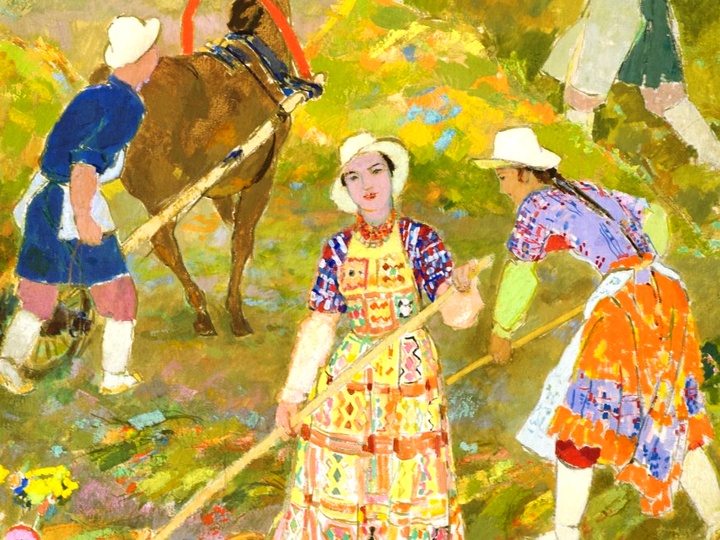 Эталон:Здравствуйте, уважаемые любители искусства. Я приглашаю вас на экскурсию «У одной картины» Баки Урманче « Сенокос в Салтыке» 1979 год. Но прежде чем рассказать о картине, я хочу  познакомить вас с биографией автора. Баки родился 23 февраля 1897 года в деревне Куль-Черкен (Черки-Гришино) Тетюшского уезда Казанской губернии (ныне Буинский район Татарстана) в татарской семье имама Идриса Урманче и вышивальщицы Махджубы Урманче. На момент рождения стал четвёртым ребёнком в семье и первым сыном (всего в семье Урманче было шесть дочерей и два сына). Впервые в десять лет Баки приезжает в Казань, чтобы научиться хорошо и великолепно рисовать, но в медресе рисованию не учили. В 1918 году Урманче получает первые уроки рисования, серьезно работая школьным инспектором в Глазове, он ежедневно  посещал местную художественную студию. Баки Урманче стал первым татарским художником, который получил высшее профессиональное образование.А теперь перейдем к описанию картины Баки Идрисовича Урманче «Сенокос в Салтыке».1979год. В цикле «Воспоминания» («В предгорьях Урала», «Сенокос в Салтыке») мастер уместно использует традиции древних миниатюр, книжной и рукописной графики Востока, широко использует традиции татарского народного творчества и высокие культурные достижения современности. Красочные национальные костюмы крестьян ярко сливаются с красками богатого разнотравья луга и творчески выявляют идею о неразрывной связи истинно народных узоров с прихотливостью форм и цветовым богатством живой природы. Предлагаю вам познакомиться с другими картинами этого художника.Наречие образа действияДаром не пройдет (Непременно) Наречие местаБок о бок (Рядом) Наречие образа действияБирюком смотреть (Угрюмо) Наречие образа действияДуша в душу (Дружно) Наречие образа действияНа вес золота  (Дорого) Наречие образа действияПластом лежать (Неподвижно)Наречие образа действияНе покладая рук  (Старательно) 